RELATÓRIO DE ATIVIDADESLicença Capacitação para Elaboração de Trabalho de Conclusão de CursoANEXOS (DOCUMENTOS OBRIGATÓRIOS)1. O servidor deve anexar, a este documento:a) certidão ou declaração de conclusão de curso ou ata de defesa que registre aprovação;b) versão digital do trabalho elaborado;2. Este documento deve ser assinado pelo servidor e por sua chefia imediata.<cidade>,  dia de mês de ano.__________________________________                          __________________________________	   Assinatura do(a) servidor(a)				     Assinatura da Chefia imediataIDENTIFICAÇÃOIDENTIFICAÇÃONOME DO(A) SERVIDOR(A):NOME DO(A) SERVIDOR(A):MATRÍCULA SIAPE:UNIDADE DE LOTAÇÃO:PERÍODO DO AFASTAMENTO: PORTARIA NºELABORAÇÃO DE TRABALHO DE CONCLUSÃO DE CURSOELABORAÇÃO DE TRABALHO DE CONCLUSÃO DE CURSOIES PROMOTORA:CURSO / PROGRAMA DE PÓS-GRADUAÇÃO:ÁREA DE CONHECIMENTO (CAPES):LINHA DE PESQUISA:MODALIDADE DO CURSO       Graduação                 Mestrado  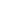 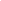        Doutorado                 Pós-Doutorado 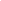 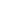        Outros: ____________________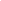 DATA DA DEFESA DO TRABALHO:TÍTULO DO TRABALHO:TÍTULO DO TRABALHO:CRONOGRAMA  E DESCRIÇÃO DAS ATIVIDADES DESENVOLVIDAS NO PERÍODO DO AFASTAMENTOCRONOGRAMA  E DESCRIÇÃO DAS ATIVIDADES DESENVOLVIDAS NO PERÍODO DO AFASTAMENTOApresentar cronograma de execução e descrição das atividades desenvolvidasApresentar cronograma de execução e descrição das atividades desenvolvidasCONTRIBUIÇÕES DAS ATIVIDADES DESENVOLVIDAS PARA O EXERCÍCIO PROFISSIONAL NO IFPB Relatar as contribuições que os resultados obtidos no período de afastamento para capacitação trarão no retorno ao exercício profissional no IFPB, em conformidade com os objetivos e finalidades da instituição e a natureza do cargo exercido.OUTRAS ATIVIDADES DESENVOLVIDAS NO PERÍODO DO AFASTAMENTOUtilizar este campo para apresentar informações sobre participação e/ou organização de eventos acadêmicos e sobre a produçãoacadêmica bibliográfica, técnica e/ou artístico-cultural. Devem ser anexados os comprovantes de realização destas atividades